ÓravázlatKároly Csaba: A hálóvendég
Szitakötő 56. lapszámPedagógus neve: Koczó ZitaTantárgy: Magyar irodalomOsztály: 4. (tanulásban akadályozottak)Az óra témája: MesefeldolgozásAz óra cél- és feladatrendszere: - Irodalmi művek megismerése, szókincsfejlesztés, szövegértő képesség, szövegemlékezet fejlesztése, lényegkiemelés segítése.- Dramatizálás- Képzelőerő, fantázia erősítése, pozitív érzelmek, attitűd fejlesztése, élményekkel teli tanulás biztosítása. Tantárgyi koncentráció: Környezetismeret, állatok viselkedése télenFelhasznált képek forrása: 
http://www.jatekmester.com/9-Parti_jatek/Activity-Junior+4085I. 
BevezetésAz óra témájának hangulati előkészítése1.A téli lapszám kiosztása.
Képanyag áttekintése, címek átolvasása. A téli lapszám témakörének beazonosítása.2.Károly Csaba: A hálóvendégElőfeltevések megfogalmazása a mesecím és az illusztráció kapcsán
- Mit jelent a hálóvendég kifejezés?
- Aludt-e már hálóvendég nálatok?
- Voltál-e már hálóvendég?
- Milyen szereplői lesznek a mesének a kép alapján?II. 
Fő részSzómagyarázat- Mit jelent? Magyarázd meg, mutasd be, mondj rá példát!araszol, cérnavékony hang, ösvény, deres- Kösd össze az igéket a jelentésükkel! (I. melléklet)- Keresd a szavak jelentést!https://learningapps.org/display?v=p9ay40xin222.Szakaszonkénti meseolvasás, szövegfeldolgozás- szereplők
- idő
- helyszín
- cselekmény alapján.3.Szövegértés bizonyítása
Csoportosítós kirakó: Kire/mire jellemző?
https://learningapps.org/display?v=p2h4du7dt22A mese tartalmi váza, eseménysorrendje
https://learningapps.org/display?v=p9rfqwid222III. BefejezésActivity – Játék a mese szavaival Egy tanuló húz a feladványok közül egyet, s a rajzos utasításnak megfelelően mutogat, magyaráz vagy rajzol. A feladványt kitaláló tanuló lesz a következő játékos. A szavak mindegyike a mesében szerepelt, segítségül használhatjátok a szöveget!
(II. melléklet)2.ÉrtékelésTanulói élmények/tapasztalatok/gondolatok meghallgatása.Tanulók munkájának értékeléseMellékletek1. MellékletKösd össze az igéket a jelentésükkel!2. MellékletRajzolás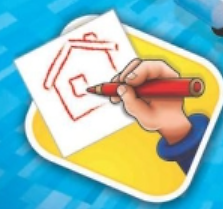 A feladványt le kell rajzolni a csapattársaknak úgy, hogy közben nem beszélhetsz, nem mutogathatsz, csak fejbólintással jelezheted egy-egy rész megfejtését. Magyarázás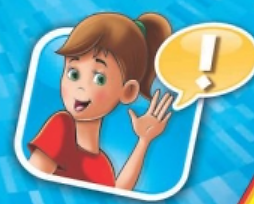 A feladványt szavakkal kell körülírni úgy, hogy közben magát a szót nem mondhatod ki, vagy a feladvány rokon értelmű szavait használod. 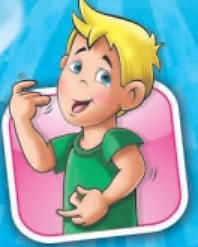 MutogatásA feladványt el kell mutogatni úgy, hogy közben nem szabad megszólalni, és semmilyen hangot nem szabad hallatni. Szómagyarázat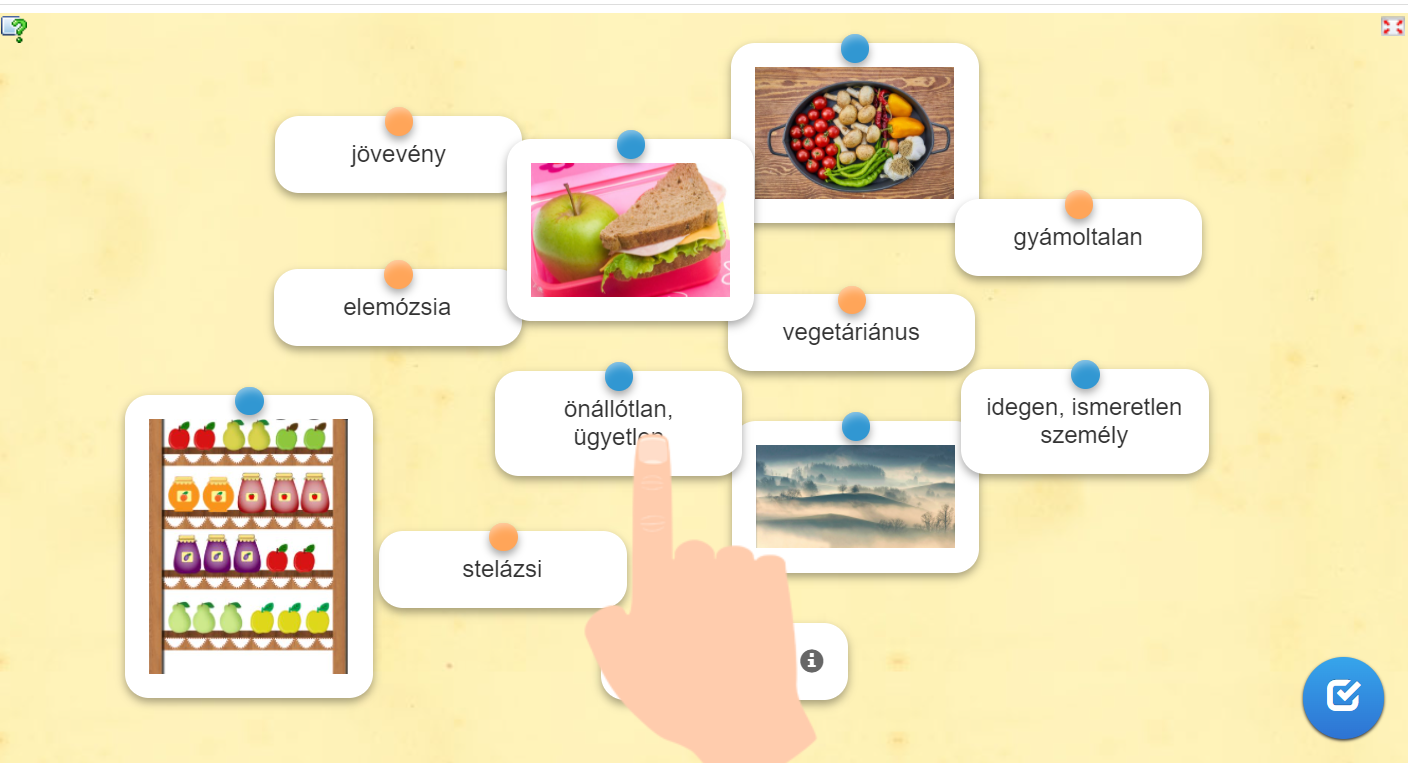 SzómagyarázatCsoportosítós kirakó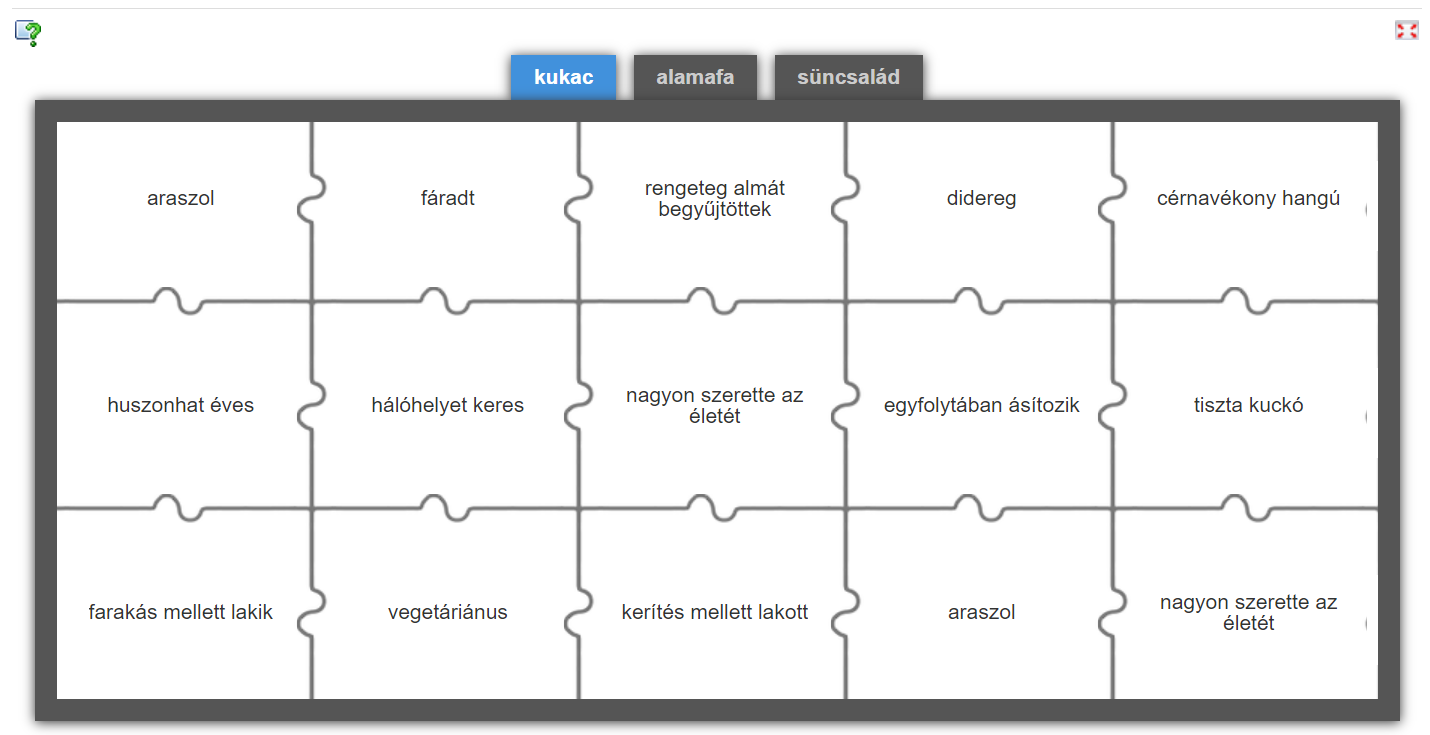 Csoportosítós kirakóEseménysorrend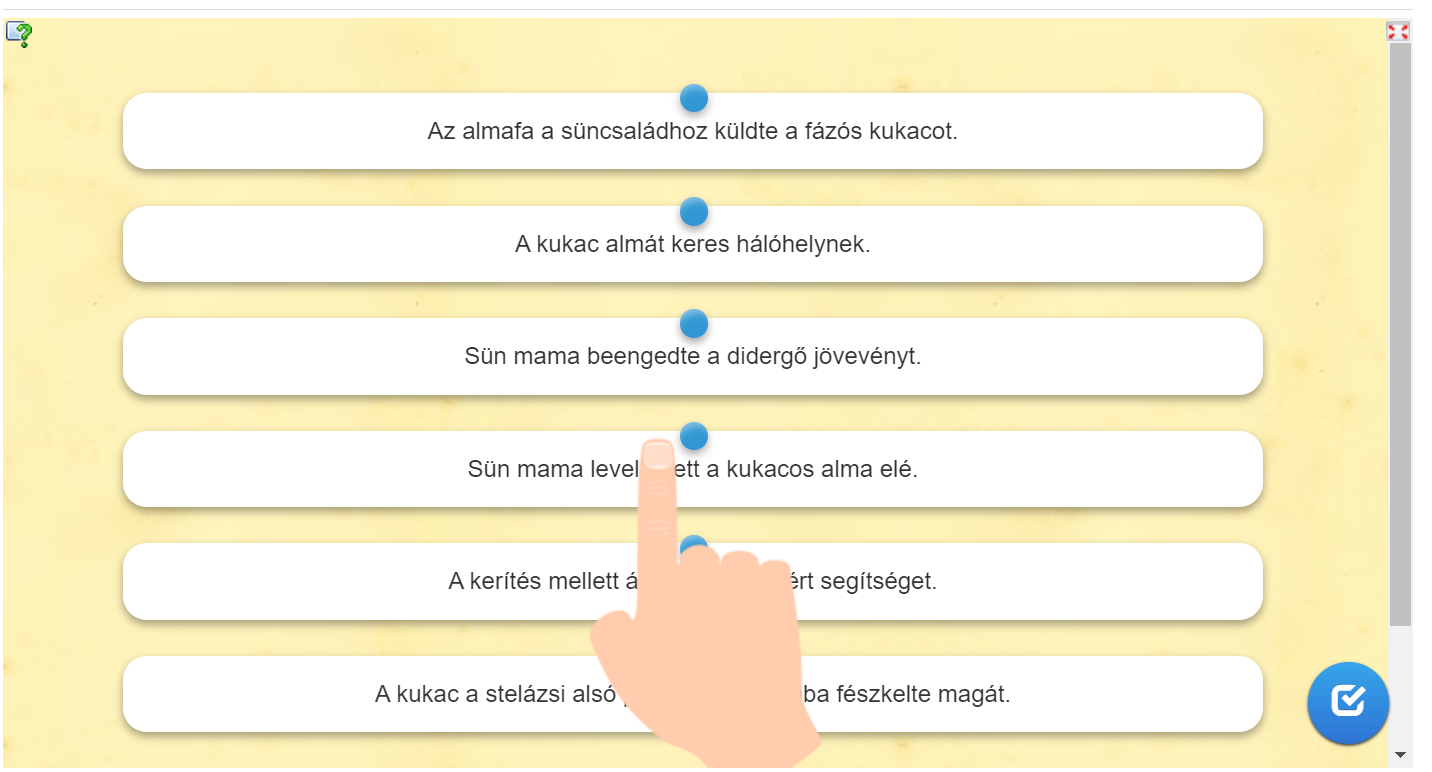 